NAVODILA ZA DELO PRI POUKU ANGLEŠČINE V 4. RAZREDU (15. 4. 2020)THE SEASONS (exercises)DZ 30/1: open your workbook on page 30 and look at exercise 1. Read the sentences, look at the pictures and write the correct number.Odpri delovni zvezek na strani 30 in si poglej nalogo 1. Preberi povedi, poglej si slike, nato slikam dodaj ustrezno številko povedi.DZ 30/2: look at the pictures a and b. Colour them correctly and then write sentences about the girl and the boy. Poglej si sliki a in b, ustrezno ju pobarvaj in napiši povedi o deklici in dečku.HOMEWORK: take a picture of page 30 in your workbook when you finish the exercises and send it to me so I can check. Fotografiraj stran 30 v delovnem zvezku, ko končaš z nalogo in mi pošlji po mailu na vesna.njenjic@os-velikapolana.si See you next week! 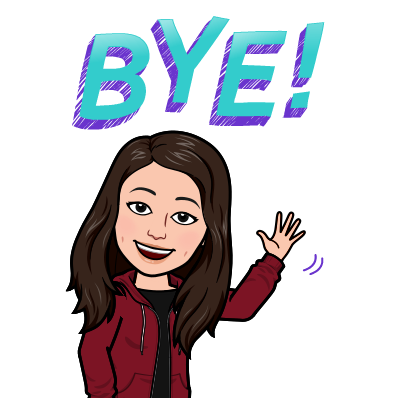 